Berufsfachschule BaselSearch results for "Englische Filme"Author / TitlePlace, Editor, YearMedientypCall number / Availability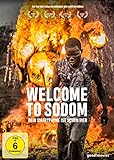 Welcome to Sodom : Dein Smartphone ist schon hierMünchen : EuroVideo Medien GmbH, 2019DVD-Sachfilm502.7available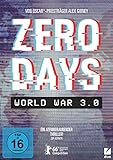 Bates, WillZero Days : World War 3.0Berlin : DCM Film Distribution, 2016DVD-Sachfilm681.13available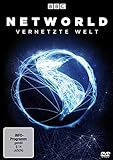 Ferguson, Niall 1964-Networld : Vernetzte WeltMünchen : Polyband, 2020DVD-Sachfilm681.3available